S1 Fig. Growth curves of the parental (WT) and the tetracyclic-induced RNAiGK.i cell lines maintained in presence of 10 mM glucose and glycerol (+Glc, +Glyc), 10 mM glucose (+Glc, -Glyc), 10 mM glycerol (-Glc, +Glyc), or none of them (-Glc, -Glyc). Cells were maintained in the exponential growth phase (between 106 and 107 cells/ml), and cumulative cell numbers reflect normalization for dilution during cultivation.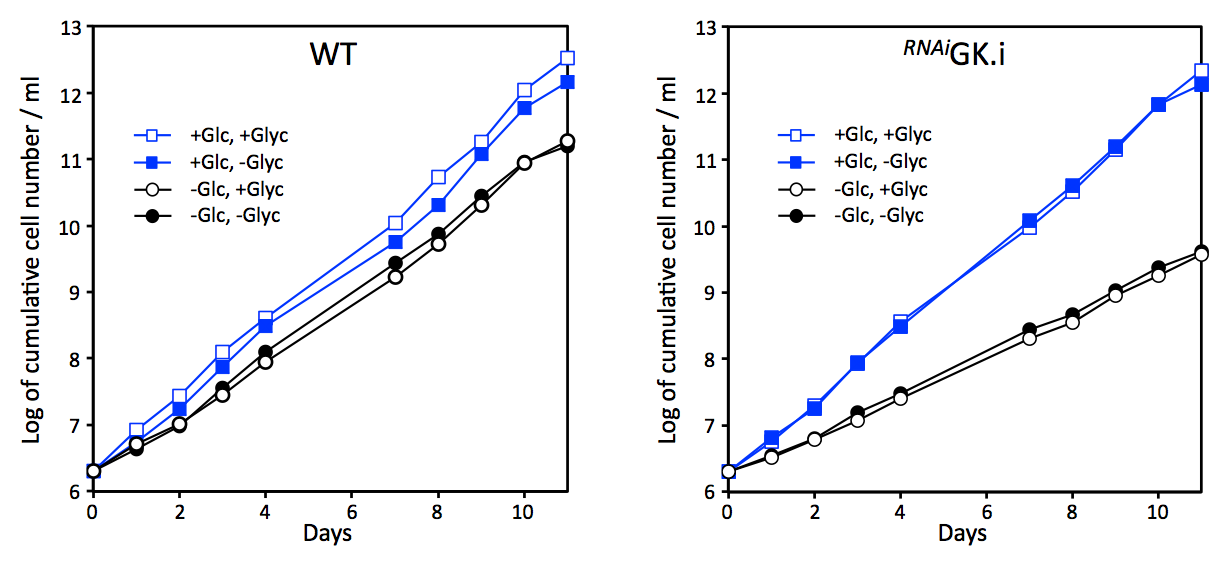 